Name(s) __________________________________________ Period ______ Date ___________________Challenge
Create instructions your classmates could use to reproduce a simple arrangement of LEGO® blocks. 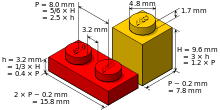 You are given 6 Lego blocks (4 each white 2X6 bricks and 2 each red 2X8 bricks) located initially side-by-side or in a pile.Do the following:Create Your LEGO Arrangement
Using the 6 LEGO blocks described above, you should connect these blocks into a single arrangement of your choosing. Try to choose something interesting or challenging to test your instruction-giving abilities.
Record Your Arrangement
Record your arrangement somehow so you can recall it later. Make a simple drawing, take a photo, etc.  You’ll want an exact record, so make sure you pay attention to color!
Write Instructions
In the space provided below, write a clear and precise set of instructions your classmates could follow to build this arrangement on their own, without diagrams or pictures. That is, your instructions may only use words, so you cannot use pictures to help you.Test Your AlgorithmExchange algorithms and blocks with another group and try to follow the instructions provided to create the correct arrangement. Afterwards, confirm whether you succeeded by using the other group’s image. Reflection
Once you’ve had an opportunity to test one another’s instructions, respond to the following reflection questions.Were you always able to create the intended arrangement? Were your instructions as clear as you thought?Why do you think we are running into these miscommunications? Is it really the fault of your classmates or is something else going on?Activity Guide - LEGO® Instructions 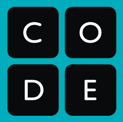 